 «День книги» В рамках «Недели добрых дел» прошла  акция «Подари книгу» Во всех группах  дети приносили книги из дома или изготавливали их самостоятельно и дарили их друг другу. 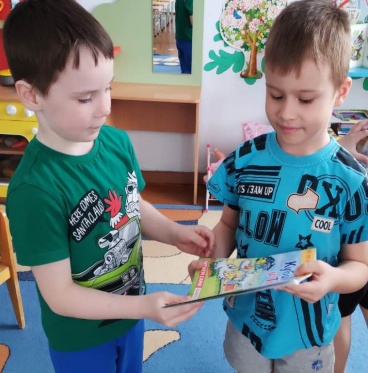 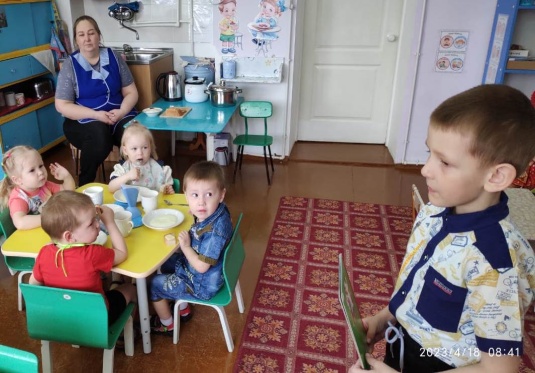 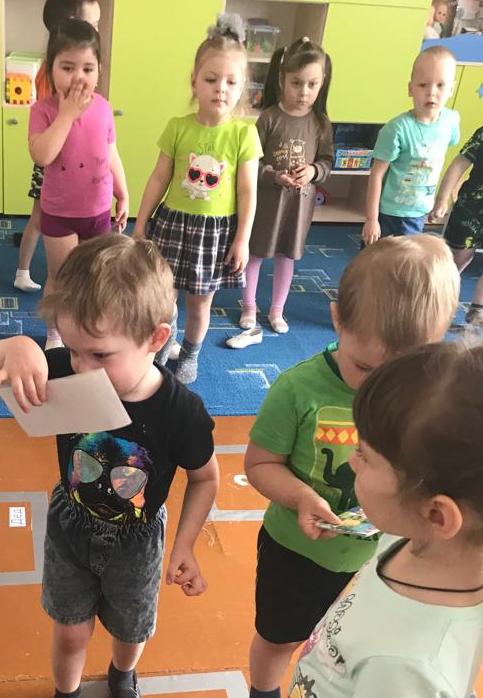 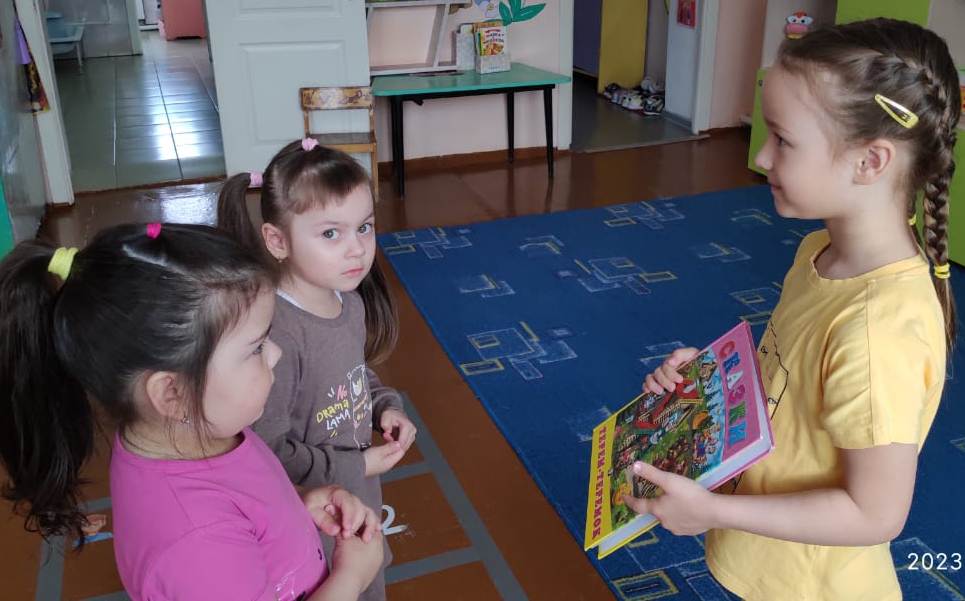 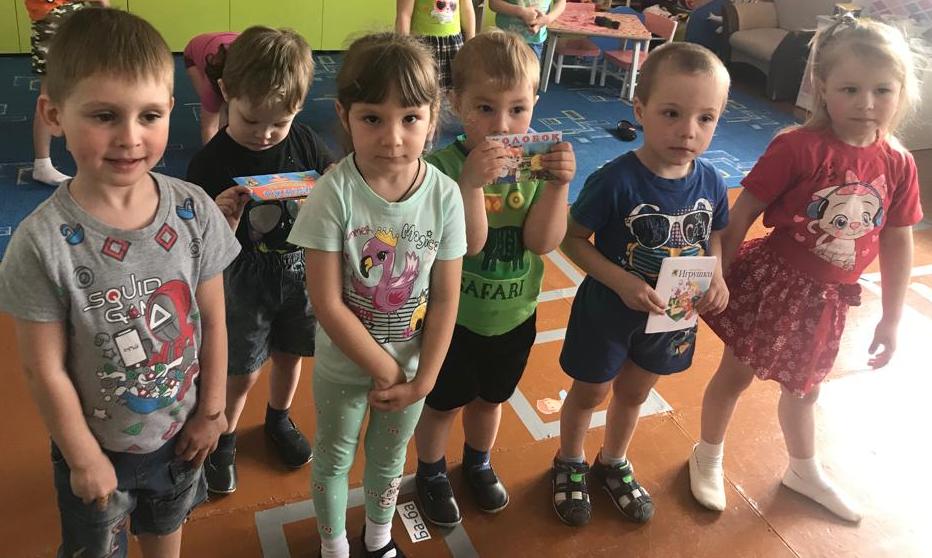 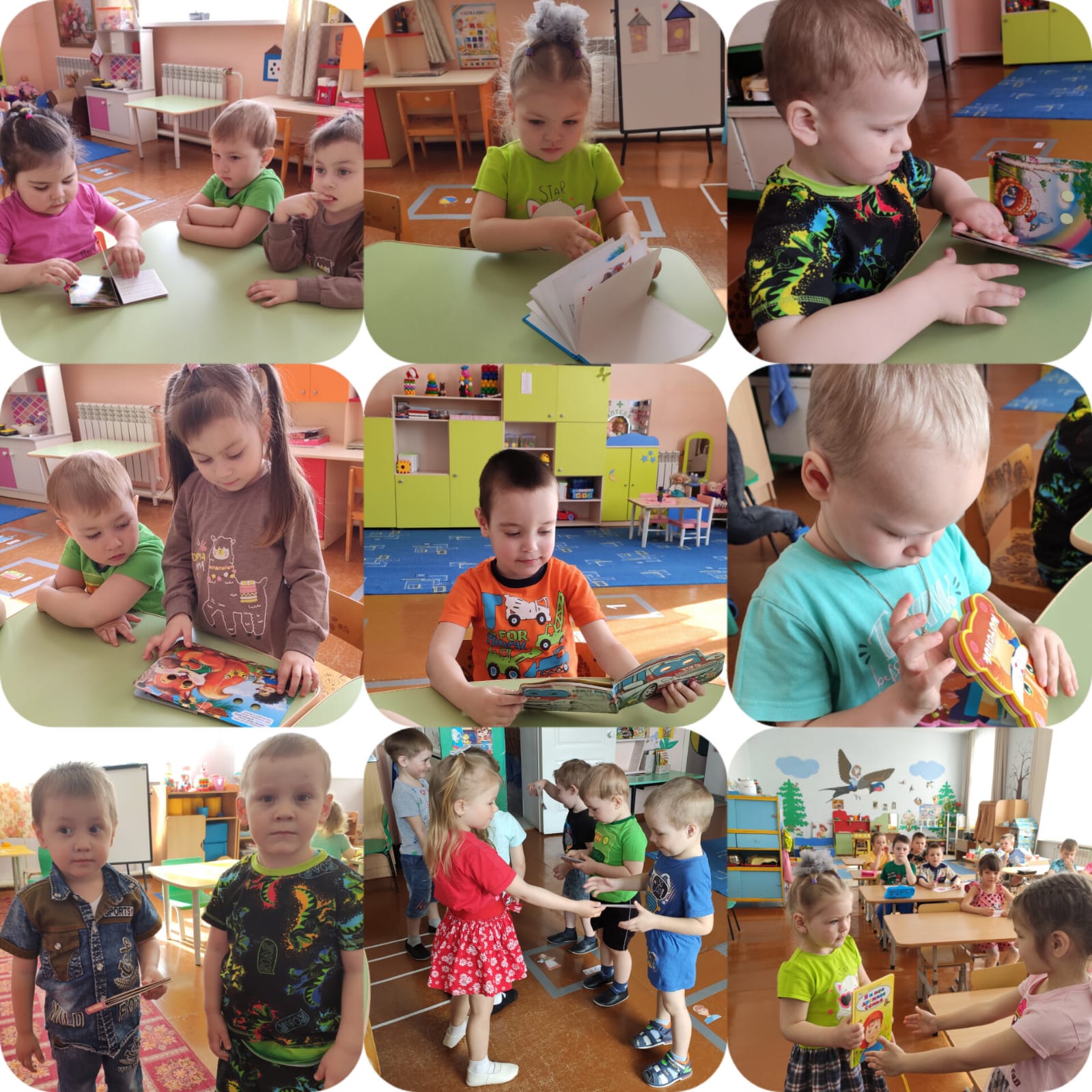 